HM 22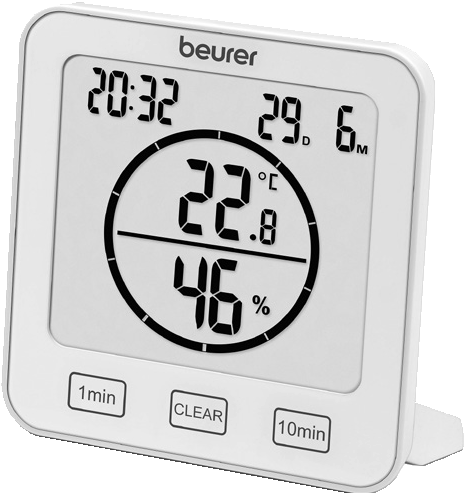 Uputstvo za upotrebuPažljivo pročitajte ovo uputstvo za upotrebu, sačuvajte ga za kasniju upotrebu, 
učinite ga dostupnim i za druge korisnike i pridržavajte se napomena.Poštovani kupci,Radujemo se što ste se odlučili za jedan proizvod iz našeg asortimana. Mi stojimo iza kvalitetnih i ispitanih proizvoda sa polja toplote, blage terapije, masažera, mjerenja težine, krvnog pritiska, tjelesne temperature, pulsa i zraka. Molimo da ova uputstva pažljivo pročitate, sačuvate ih za kasniju upotrebu, učinite ih dostupnim trećim licima i poštujete upozorenja.

Srdačni pozdravi, Vaš Beurer timSadržaj:1. Upoznajte Vaš uređaj					8. Upotreba2. Uključeno u isporuku						8.1. Standardni način rada3. Znakovi i simboli						8.2. Tajmer4. Upotreba u skladu s predviđenom namjenom		9. Čišćenje i održavanje5. Upozorenja i sigurnosne napomene			10. Šta uraditi u slučaju problema?6. Opis uređaja						11. Odlaganje7. Rukovanje						12. Tehnički podaci
	7.1. Umetanje baterija		7.2. Podešavanje za datum/vrijeme/
	jedinicu temperature
	7.3. Vraćanje na fabrička podešavanjaUpoznajte Vaš uređajPomoću termo higrometra HM 22 možete izmjeriti trenutnu sobnu temperaturu i relativnu vlažnost i očitati ih sa displeja. Dodatno, termo higrometar ima tajmer koji možete podesiti.Zbog svoje zgodne veličine, termo higrometar možete postaviti bilo gdje. Na poleđini termo higrometra nalazi se dio za fiksiranje koji možete koristiti za pričvršćivanje uređaja na zid.Uključeno u isporuku1x termo higrometar2x AAA baterije1x set ovih uputstava za upotrebuZnakovi i simboliSljedeći simboli se koriste na uređaju, u ovom uputstvu za upotrebu, na pakovanju i na tipskoj pločici uređaja i dodataka.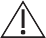 Upotreba u skladu s predviđenom namjenomUPOZORENJEUređaj je isključivo namijenjen za mjerenje vlažnosti i sobne temperature.Uređaj je namijenjen isključivo za privatnu upotrebu. Koristite uređaj samo za svrhu za koju je razvijen i na način naveden u ovim uputstvima za upotrebu. Svaki oblik nepravilne upotrebe može biti opasan! Proizvođač nije odgovoran za štetu nastalu neprimjerenim ili nepravilnim korištenjem.Upozorenja i sigurnosne napomeneUPOZORENJEDržite materijal za pakovanje van domašaja dece. Postoji opasnost od gušenja.Uređaj nije igračka. Čuvati van domašaja djece.Ni u kom slučaju ne biste trebali sami otvarati ili popravljati uređaj, jer se nakon toga više ne može garantovati besprijekorna funkcionalnost. Nepoštivanje ovoga će poništiti garanciju.Za popravke, obratite se korisničkoj službi ili ovlaštenom prodavaču.Držite uređaj dalje od otvorenog plamena (npr. svijeće).Nikada ne uranjajte uređaj u vodu ili druge tečnosti.Nikada nemojte koristiti uređaj ispod pokrivača, kao što je deka ili jastuk.Nemojte koristiti uređaj napolju.Napomene o rukovanju baterijamaUPOZORENJEAko vaša koža ili oči dođu u dodir s tekućinom iz baterije, isperite zahvaćena područja vodom i potražite medicinsku pomoć.     Opasnost od gušenja! Mala djeca mogu progutati i ugušiti se baterijama. 
Stoga, baterije čuvajte izvan dohvata male djece.Obratite pažnju na znakove polariteta plus (+) i minus (-).Ako je baterija iscurila, stavite zaštitne rukavice i očistite odjeljak za baterije suhom krpom.Zaštitite baterije od prekomjerne topline.      Opasnost od eksplozije! Ne bacajte baterije u vatru.Nemojte puniti baterije ili njima praviti kratki spoj.Ako se uređaj neće koristiti relativno dugo, izvadite baterije iz odeljka za baterije.Koristite samo identične ili odgovarajuće tipove baterija.Uvijek zamijenite sve baterije istovremeno.Ne koristite punjive baterije.Nemojte rastavljati, otvarati ili lomiti baterije.VAŽNOZaštitite uređaj od udaraca, vlage, prašine, hemikalija, značajnih fluktuacija temperature, direktne sunčeve svjetlosti, prskanja i pijeska i obezbijedite da su izvori toplote na dovoljnoj udaljenosti (pećnice ili grijači).Ne stavljajte nikakve predmete na uređaj.Očistite uređaj vlažnom krpom. Nemojte koristiti abrazivne proizvode za čišćenje.Koristite i čuvajte uređaj na temperaturi prostora između -10°C i 50°C. Više ili niže temperature mogu oštetiti uređaj.U promjenljivom okruženju, uređaju je potrebno 10 minuta da pruži pouzdano mjerenje.Prije prve upotrebe uređaja, uklonite zaštitnu foliju sa displeja.Opis uređaja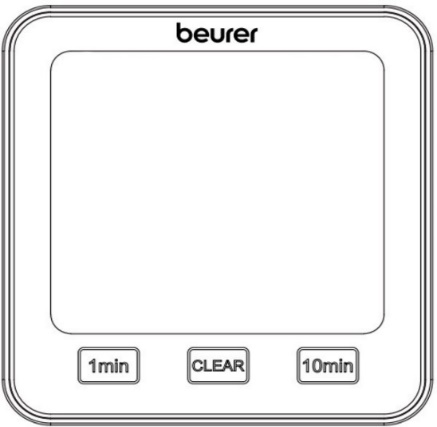 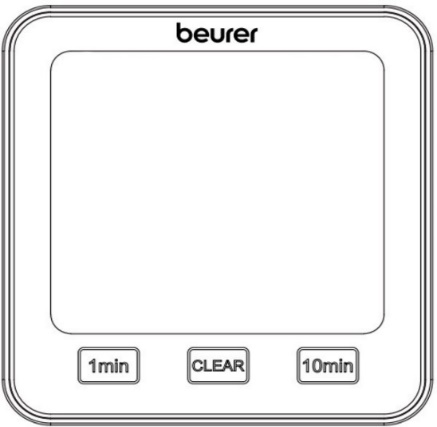 Prednji dio					1	2	    3 	4	Stražnji dio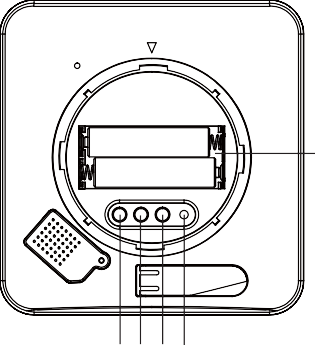 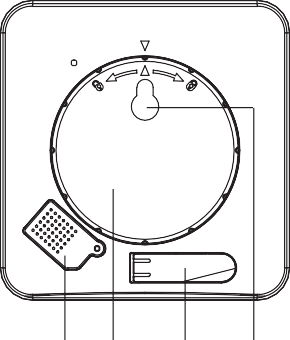 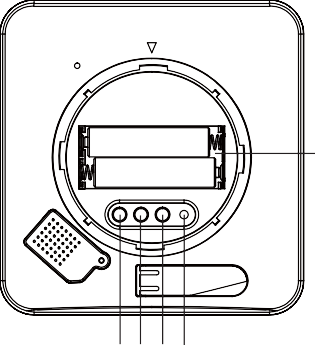 	9	  1     2          3	   4	5 6  7 8RukovanjeUmetanje baterija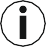 NapomenaPrije nego što počnete koristiti termo higrometar, prvo morate ubaciti dvije AAA baterije (uključene u isporuku) u odjeljak za baterije. Postupite na sljedeći način: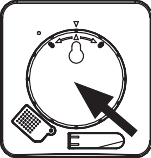 1. Okrugli poklopac odjeljka za baterije nalazi se na zadnjoj strani termo higrometra. Okrenite poklopac odjeljka za baterije u smjeru suprotnom od kazaljke na satu. Sada uklonite poklopac odjeljka za baterije.2. Umetnite dvije AAA baterije koje su uključene u isporuku u odjeljak za baterije. Prilikom umetanja baterija, obratite pažnju na ispravan polaritet (+/-), 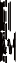 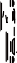 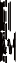 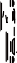 kao što je prikazano u odjeljku za baterije. Čim su baterije ispravno umetnute,svi elementi displeja se pojavljuju na displeju na 3 sekunde. 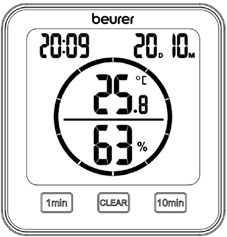 Termo higrometar se tada automatski prebacuje u standardni način rada.3. Prije nego što vratite poklopac odjeljka za baterije, prvo morate dapodesite datum i vrijeme. Da biste to učinili, slijedite upute u sljedećem odjeljku.Postavka za datum/vrijeme/jedinicu temperature1. Za prebacivanje između 12 i 24-satnog režima, pritisnite dugme [TIME]. Za prebacivanje između Celzijusa (°C) i Farenhajta (°F), pritisnite dugme [UP/CF].2. Redoslijed u meniju postavki je:Da biste pristupili meniju postavki, pritisnite i držite dugme [TIME] 3 sekunde. Godina počinje da treperi na displeju.3. Podesite tekuću godinu pomoću dugmadi [UP/CF]/[DOWN]. Potvrdite pomoću dugmeta [TIME]. Mjesec sada treperi na displeju.4. Sada postavite mjesec, dan, sat i minute jedne za drugim na isti način pomoću dugmadi [UP/CF]/[DOWN] i potvrdite svaki pomoću tipke [TIME].Ako ne pritisnete nijedno dugme 7 sekundi u meniju podešavanja, automatski ćete izaći iz menija podešavanja.5. Vratite poklopac odjeljka za baterije na odjeljak za baterije.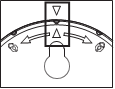 6. Da biste zatvorili poklopac odjeljka za baterije, okrenite ga u smjeru kazaljke na satu dok ne osjetite da je čvrsto kliknuo na svoje mjesto. Uvjerite seda se oznake strelica na uređaju i poklopcu odjeljka za baterije poklapaju.7. Možete koristiti preklopni stalak da napravite samostalni uređaj ili ga možete montirati na zid pomoću montažnog elementa (na stražnjem dijelu uređaja).Vraćanje na fabrička podešavanjaDa biste vratili datum i vrijeme na fabrička podešavanja, kratko pritisnite dugme [RESET] koristeći šiljasti predmet.UpotrebaTermo higrometar ima standardni način rada i tajmer način rada.Standardni način radaAko ne pritisnete nijedno dugme na termo higrometru, na displeju se automatski prikazuje standardni način rada.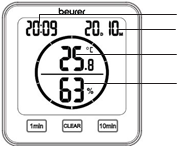                                                                     Vrijeme                                                                    Datum (D=dan, M=mjesec)                                                                    Sobna temperature NapomenaNakon prve upotrebe može proći 10 minuta dok se ne prikažu tačna temperatura i vlažnost.TajmerTakođe možete podesiti tajmer do 99 minuta na termo higrometru.1. Da biste pokrenuli tajmer, podesite željeno trajanje tajmera pomoću dugmeta [1 min] i dugmeta [10 min]. Podešeno trajanje tajmera pojavljuje se u sredini displeja. Ako ne pritisnete nijedno dugme 3 sekunde, tajmer se automatski pokreće zvučnim signalom. Ponovo se oglasi zvučni signal kada tajmer istekne. Da biste isključili zvučni signal, pritisnite dugme [CLEAR].2. Da biste ranije prekinuli tajmer, pritisnite dugme [CLEAR].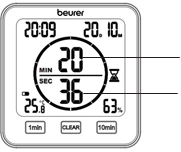 						Preostale minute na tajmeru						Preostale sekunde na tajmeruČišćenje i održavanjeVAŽNOOčistite uređaj vlažnom krpom. Nemojte koristiti abrazivne proizvode za čišćenje ili tvrde četke.Ni pod kojim okolnostima tečnost ne smije ući u uređaj.Ako ne planirate da koristite uređaj duži vremenski period, preporučujemo da ga čuvate u originalnom pakovanju u suhom okruženju, pazeći da ga ne opterećuju dodatni predmeti. Šta uraditi u slučaju problema?OdlaganjeZbog očuvanja okoliša, uređaj koji je izašao iz upotrebe nemojte odlagati u kućni otpad. Odložite uređaj u odgovarajući lokalni centar za reciklažu otpada u vašem mjestu. Koristiti uređaj u skladu s direktivom EZ - a WEEE (Waste Electrical and Electronic Equipment). Ako imate bilo kakvih pitanja, obratite se komunalnimcentrima nadležnim za odlaganje smeća. Baterije se ne smiju odlagati u kućni otpad. Mogu sadržavati otrovne teške metale i podliježu posebnom tretmanu otpada.Simboli navedeni dolje, odštampani su na baterijama koje sadrže štetne tvari: Pb = Baterija sadrži olovo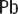 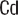 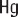 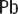 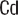 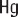 Cd = Baterija sadrži kadmijHg = Baterija sadrži živu Tehnički podaci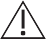  UPOZORENJEUpute upozorenja koje ukazuju na opasnost od ozljeda ili oštećenja zdravljaVAŽNOSigurnosna napomena vezana uz mogućnost oštećenja uređaja/dodataka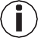 NapomenaNapomena o važnim informacijama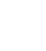 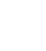 Pročitajte uputstvo za upotrebuPročitajte uputstvo za upotrebuCE oznakaOvaj proizvod zadovoljava zahtjeve važećih evropskih i nacionalnih direktivaCE oznakaOvaj proizvod zadovoljava zahtjeve važećih evropskih i nacionalnih direktivaOdlaganje u skladu s Uredbom EZ za stare elektronske i elektroničke uređaje – WEEE (Waste Electrical and Electronic Equipment)Odlaganje u skladu s Uredbom EZ za stare elektronske i elektroničke uređaje – WEEE (Waste Electrical and Electronic Equipment)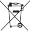 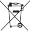 Baterije koje sadrže štetne materije nemojte odlagati sa kućnim otpadomBaterije koje sadrže štetne materije nemojte odlagati sa kućnim otpadom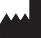 ProizvođačProizvođač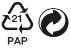 Ambalažu odložite na ekološki prihvatljiv načinAmbalažu odložite na ekološki prihvatljiv načinProizvodi dokazano ispunjavaju zahtjeve Tehničkih propisa EAEUProizvodi dokazano ispunjavaju zahtjeve Tehničkih propisa EAEU1 Dugme [1 min]2 Dugme [CLEAR] 3 Dugme [10 min]4 Displej1 Poklopac senzora5 Dugme za vrijeme [TIME] 2 Poklopac odjeljka za baterije6 Dugme [UP/CF] 3 Stalak na rasklapanje7 Dugme [DOWN] 4 Montažni element8 Dugme [RESET] 9 Odjeljak za baterijeProblemMogući uzrokRješenjeUređaj se ne može uključitiPrazne baterijeUmetnite nove baterije         se pojavljuje na displeju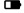 Baterije su skoro prazneUmetnite nove baterijeUređaj se neće uključiti iako su umetnute nove baterijeUređaj je neispravanObratite se korisničkoj službiLL.L  se pojavljuje na displejuSobna temperatura ispod         -10°C (14°F)Sobna temperatura je izvan opsega mjerenjaHH.H. se pojavljuje na displejuSobna temperatura iznad 50°C (122°F)Sobna temperatura je izvan opsega mjerenjaLL se pojavljuje na displejuRelativna vlažnost ispod 20%Relativna vlažnost vazduha je izvan opsega merenjaHH se pojavljuje na displejuRelativna vlažnost iznad 95%Relativna vlažnost vazduha je izvan opsega merenjaUređaj prikazuje netačnu temperaturu i relativnu vlažnost ili ih uopće ne prikazujePromjena okolineNakon prve upotrebe, može proći 10 minuta dok se ne prikažu tačni podaciTipHM 22Broj artikla678.04Napajanje2 x 1.5 V 	  AAA LR03 baterije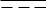 Težina135 g (bez baterija)Dimenzije110 x 105 x 29.5 mmRaspon mjerenja temperatureod -10 do 50°C (14 to 122°F)Raspon mjerenja vlažnostiod 20 do 95% relativne vlažnosti